DATE OF PUBLICATION OF INTERNAL QUESTION PAPER: 06/03/2020INTERNAL QUESTION PAPER: 07/2020316..	Mrs D van der Walt (DA) to ask the Minister of Basic Education:What is the vacancy rate for teachers in each (a) province and (b) grade for (i) Mathematics, (ii) Science, (iii) English Home Language, (iv) English First Additional Language and (v) other subjects as at the latest specified date for which information is available?                                                                                           ResponseInformation on vacancy rates per subject is currently not available at the national level as it is not routinely collected as part of the monitoring framemeworks. The table below shows the overall vacancy rate per province as reported by the Provincial Education Departments at the end of September 2019. It is important to note that a vacancy as identified here does not imply that classes would be left without teachers, as substitute or temporary teachers would generally be appointed in such vacancies.COMPILED BY: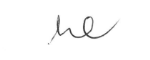 MRS LIEZEL CAROLISSENDIRECTOR - EDUCATION HUMAN RESOURCE PLANNING, PROVISIONING AND MONITORINGDATE: 10/03/2020OFFICIALS INVOLVEDQUESTION NO: 316. IS APPROVED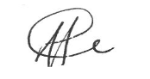 MR HM MWELIDIRECTOR-GENERALDATE: 11/03/2020QUESTION NO: 316. IS APPROVED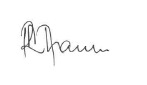 DR MR MHAULE, MPDEPUTY MINISTERDATE: 11/03/2020QUESTION NO: 316. IS APPROVED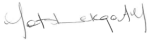 MRS AM MOTSHEKGA, MPMINISTERDATE: 12/03/2020ProvinceVacant PostsNumber of Allocated PostsVacancy RateEastern Cape5264551269.5%Free State843207824.1%Gauteng378600270.6%KwaZulu-Natal27291074132.5%Limpopo69575220813.3%Mpumalanga538349631.5%North West433307241.4%Northern Cape296105492.8%Western Cape1445356514.1%TOTALS188834074434.6%